2023 İhracat Stratejisi kapsamında ihracatta katma değerin artırılması, yeni teknoloji ve metotların üretim sistemine kazandırılması, yenilikçi ürünler tasarlanması, yeni tasarımcılar yetiştirilmesinin teşvik edilmesi, endüstriyel tasarımcılığın geliştirilmesi, üniversite-sanayi işbirliğinin güçlendirilmesi ve ülkemiz ihracatçıları tarafından özgün ürünlerin dünya pazarlarına sunulmasına katkı sağlanması amacıyla,  “Türkiye Otomotiv Sektöründe 5. Ar-Ge Proje Pazarı ve  5. Komponent Tasarım Yarışması”  05-06 Mayıs 2016 tarihlerinde Gebze TÜBİTAK MAM tesislerinde gerçekleştirilecektir.  Etkinlik günlerinde Ar-Ge Proje Pazarı vasıtasıyla sektörlerimizin yüksek katma değerli üretim yapabilmesi, ihracatın sürdürülebilir kılınması amacı ile sanayi-üniversite işbirlikleri öncelikli olmak üzere sanayi-sanayi, üniversite-üniversite, sanayi-araştırma kurumu-üniversite gibi kurumların ortak proje geliştirmeleri amaçlanmaktadır. Etkinliklerimiz ile ayrıca, Ar-Ge projesi yapmak isteyen sanayi kuruluşlarının temsilcileri, yerli ve yabancı üniversite öğretim üyeleri ve Ar-Ge Merkezleri ile Teknopark araştırmacıları bir araya gelerek yüz yüze görüşme fırsatı bulmaktadır. Projelerin tanıtımı Gebze TÜBİTAK MAM tesislerindeki konferans salonlarında araştırmacıların ve sanayicilerin birebir görüşmeleri şeklinde ve sözlü sunumlarla gerçekleştirilecektir. Bağımsız üyelerden oluşan “Ödül Kurulları” tarafından başarılı bulunan Ar-Ge Proje önerileri ve dereceye giren tasarımlar ödüllendirilecektir.Bu vesileyle, T.C. Ekonomi Bakanlığı desteğinde ve Türkiye İhracatçılar Meclisi koordinatörlüğünde, 05- 06 Mayıs 2016 tarihlerinde Gebze TÜBİTAK MAM tesislerinde gerçekleştirilecek olan “Türkiye Otomotiv Sektöründe 5. Ar-Ge Proje Pazarı ve  5. Komponent Tasarım Yarışması”  etkinlikleri detaylı bilgilere    ve      						 adreslerinden ulaşabilirsiniz.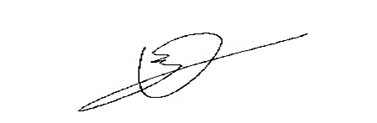 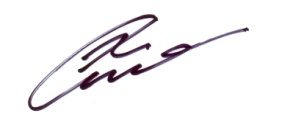 ÖMER BURHANOĞLU                                                              ORHAN SABUNCUOİB Otomotiv Proje Pazarı ve Tasarım Yarışması                OİB Yönetim Kurulu Başkanı Yürütme Kurulu Başkanı	